​​​​​​​  កិច្ចតែងការបង្រៀនមុខវិជា្ជ	៖ គណិតវិទ្យាថ្នាក់ទី	៖ ៨មេរៀនទី៩	៖  ប្លង់កូអរដោនេនៃក្រាបចំណងជើងរង ៖  I. ប្លង់កូអរដោនេ                         ១. សញ្ញាណកូអរដោនេ                         ២. កូអរដោនេនៃចំណុចមួយក្នុងប្លង់រយៈពេល	៖ ១ម៉ោង (៥០នាទី)វិធីសាស្រ្ថបង្រៀន ៖ គោលវិធីសិស្សមជ្ឈមណ្ឌលម៉ោងទី      ៖  ............................I- វត្ថុបំណងចំណេះដឹង៖​  រៀបរាប់ពីរបៀបសង់ប្លង់ កូអរដោនេ និងចំណុចបានត្រឹមត្រូវតាមរយៈឧទាហរណ៍ និងសេចក្តី                    ពន្យល់របស់គ្រូបង្រៀន។បំណិន៖        សង់ប្លង់ កូអរដោនេ និងចំណុចបានត្រឹមត្រូវ ស្ទាត់ជំនាញតាមរយៈលំហាត់របស់គ្រូ បូករួមផ្សំ                     សេចក្តីពន្យល់បន្ថែមរបស់គ្រូបង្រៀន។ឥរិយាបថ៖    មានស្មារតីប្រុងប្រយ័ត្ន ស្តាប់ការណែនាំ អំពីរបៀបសង់កូអរដោនេ។II- សម្ភារៈបង្រៀន និងរៀន 	ឯកសារយោង៖ ​           + សៀវភៅពុម្ពគ្រូ មុខវិជ្ជាគណិតវិទ្យា ថ្នាក់ទី៨ ។           + សៀវភៅពុម្ពសិស្ស មុខវិជ្ជាគណិតវិទ្យា ថ្នាក់ទី៨ ទំព័រទី ១១៥ និងទំព័រទី១១៦ ។	សម្ភារៈបង្រៀន និងរៀន		+ បន្ទាត់ក្រិត ក្តាឆ្នួន...។III- សកម្មភាពបង្រៀន និងរៀនសកម្មភាពគ្រូខ្លឹមសារមេរៀនសកម្មភាពសិស្សត្រួតពិនិត្យ- អនាម័យ-សណ្ដាប់ធ្នាប់-អវត្តមាន ។ជំហានទី១ (២ ឬ៣នាទី)រដ្ឋបាលថ្នាក់ប្រធាន ឬអនុប្រធានថ្នាក់ ជួយសម្រប សម្រួលឡើងរាយការណ៍ ពី​អវត្តមាន សិស្ស។+ ដោះស្រាយសមីការក.  +  <  + ខ.    <  + ជំហានទី២ (១០នាទី)រំឭកមេរៀនចាស់+ ដោះស្រាយសមីការ		ក.  +  <  + ខ.    <  +  + សិស្សដោះស្រាយលំហាត់ក.  +  <  + ខ.    <  +  - គ្រូសរសេរចំណងជើងមេរៀន ដាក់នៅលើក្តាខៀន ។+ គ្រូដាក់ឧទាហរណ៍ពន្យល់- បើគេប្រាប់ប្រវែង OA តើយើង អាចដៅចំណុច A បានដែរឬទេ?- ណែនាំសិស្សពីប្លង់កូអរដោនេ - សង់កូអរដោនេនៅក្នុងប្លង់ ។- បន្ទាត់ពីរកែងគ្នាត្រង់ O បង្កតបាន ជាប្លង់កូអរដោនេ។- ដាក់ឧទាហរណ៍ទី២ ដើម្បីពន្យល់ អោយកាន់តែច្បាស់។- បន្លាយបន្ទាត់ត្រង់ អាប់ស៊ីស 4 អោយស្របអរដោនេ រួចបន្លាយអរ ដោនេ 3 អោយស្របអ័ក្សអាប់ ស៊ីស។- បន្លាយបន្ទាត់ទាំងពីរ ប្រសព្វគ្នា ត្រង់ចំណុច P ។- គ្រូដាក់លំហាត់គំរូ អោយសិស្ស ដោះស្រាយ។ជំហានទី៣៖ មេរៀនថ្មី (៣០នាទី)មេរៀនទី៩៖  ប្លង់កូអរដោនេ និងក្រាប I. ប្លង់កូអរដោនេ១. សញ្ញាណកូអរដោនេO          A                                      X២. កូអរដោនេនៃចំណុចមួយក្នុងប្លង់- ឧទាហរណ៍ទី១: នៅក្នុងប្លង់ P គេគូស អ័ក្ស  និង   កែងត្រង់ O ។                                  3                                        2               1   -3    -2     -1        +1    +2     +3  ’                     O                                       -1                                    -2                            -3    - ប្លង់កូអរដោនេកើតឡើងដោយអ័ក្សពីរ កែងគ្នាគឺ៖+   ជាអ័ក្សអាប់ស៊ីស (អ័ក្សដេក)+   ជាអ័ក្សអរដោនេ (អ័ក្សឈរ)+ ចំណុច O ជាគល់រួម ។- ឧទាហរណ៍ទី២: ដៅចំណុច P(4; 3)                          4              p(4,3)                                            3                                        2               1   -3   -2     -1      +1   +2    +3    +4  ’                     O                                       -1                                    -2                            -3         -4                 4 ហៅថា អាប់ស៊ីស P(4; 3) 	3 ហៅថា អរដោនេ+ ចំណាំៈ នៅក្នុងវង់ក្រចកចំនួនទី១ នៅលើអ័ក្ស ហើយចំនួនទី២ នៅ លើអ័ក្ស  ។- យើងសរសេរ ៖ P() ។- លំហាត់គំរូ: ដៅចំណុច A(1,2) B(0,3)                                         B(0,3)         3                                        2  A(1,2)              1   -3    -2     -1        +1    +2     +3  ’                     O                                       -1                                    -2                            -3    -សិស្សកត់ចំណងជើងមេរៀន ចូលទៅ ក្នុងសៀវភៅ។+ សិស្សស្តាប់ ឆ្លើយ និងកត់ត្រាមេរៀន ចូលទៅក្នុងសៀវភៅសរសេរ។- បើគេប្រាប់ប្រវែង OA នោះយើងដៅ ចំណុច A បាន។- សិស្សស្តាប់ សង្កេត និងកត់ត្រាមេរៀន ចូលទៅក្នុងសៀវភៅសរសេរ។- សង់កូអរដោនេនៅក្នុងប្លង់ ។- ប្លង់កូអរដោនេកើតឡើងដោយអ័ក្សពីរ កែងគ្នាគឺ៖+   ជាអ័ក្សអាប់ស៊ីស (អ័ក្សដេក)+   ជាអ័ក្សអរដោនេ (អ័ក្សឈរ)+ ចំណុច O ជាគល់រួម ។- សិស្សស្តាប់ សង្កេត និងកត់ត្រាមេរៀន ចូលទៅក្នុងសៀវភៅសរសេរ។- ចម្លើយ:               B(0,3)         3                                        2  A(1,2)              1   -3    -2     -1        +1    +2     +3  ’                     O                                       -1                                    -2                            -3    - សិស្សធ្វើលំហាត់ប្រតិបត្តិជំហានទី៤៖ ពង្រឹងចំណេះដឹង (៥នាទី)- លំហាត់ប្រតិបត្តិ: ដៅចំណុច A(0, 1) ;B(0, 0)  ;  C(-1, 2)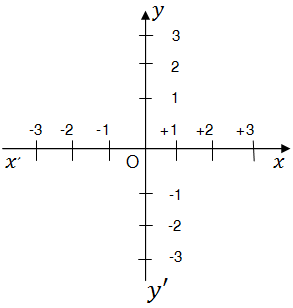          C(-1, 2)       A(0, 1)	 B(0, 0)- ចម្លើយដៅចំណុច:  A(0, 1) ;B(0, 0)  ;  C(-1, 2)         C(-1, 2)       A(0, 1)	 B(0, 0)- មើលមេរៀនបន្ថែម និងជួយធ្វើ កិច្ចការផ្ទះ។ជំហានទី៥  (៣នាទី)កិច្ចការផ្ទះ និងបណ្តាំផ្ញើរ- លំហាត់ក្នុងសៀវភៅពុម្ពទំព័រទី១១៣ លំហាត់លេខ៥។- សិស្សស្តាប់ និងធ្វើតាមដោយក្តីរីករាយ ព្រមទាំងយកចិត្តទុកដាក់។